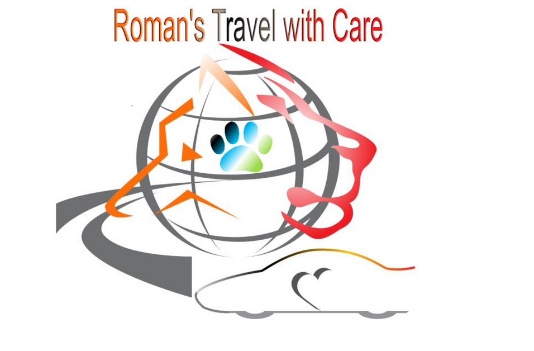 PERSON REQUESTING TRANSPORT:501c3 number and State:NAME:DBA:ADDRESS:CITY /STATE:ZIP:TRANSPORT DATE NEEDED (OR APROX):Dog:                                how many:                                           Cat:                                          how many: DOG/CAT(S) NAME(S):BREED:SEX:AGE:WEIGHT:COLOR / MARKINGS:MICRO CHIP OR TATTOO NO:PHOTO OF DOG:  YES     NO       (include as an attachment)DATE DOG/CAT WAS PULLED:FROM WHERE:ADDRESS:CITY /STATE:PHONE:WHERE DID ANIMALS COMPLET A 14 DAY QUARANTINE: (if applicable) NAME:ADDRESS:CITY /STATE:PHONE:SHIPPING FROM: RESCUE_____ FOSTER_____ PULLER_____NOTE THIS IS WHERE THE DOG WILL BE PICKED UP AT NOT THE RESCUE501c3 number & State:SHIPPERS NAME:SHIPPERS ADDRESS:SHIPPERS CITY / STATESHIPPERS EMAIL:SHIPPERS PHONE (S):GOING TO: RESCUE______ FOSTER _____ FOREVER HOME______**IF FOREVER HOME WHO DID HOME INSPECTION (this is mandatory):NAME & PHONE NUMBER OF PERSON THAT DID HOME INSPECTION:501c3 number & state name address and contact person with phone number if going to a Rescue:RECEIVERS NAME:RECEIVERS ADDRESS:RECEIVERS CITY/STATERECEIVERS EMAIL:RECEIVERS PHONE(s):VETERINARIAN WHO PROVIDED CARE/UPDATED SHOTS/GAVE HC/TESTS:NAME:PRACTICE NAMEADDRESS:CITY/STATE:PHONE:UP TO DATE ON ALL SHOTS; (mandatory) YES /NOHAVE IMMUNIZATION RECORDS: (must accompany animal) YES / NOHAVE VET RECORDS: YES / NOHEALTH CERTIFICATE:(mandatory must accompany animal) YES / NO(NOTE: we recommend not getting the HC until a few daysbefore scheduled transport as some are only good for 9 days)HEART WORM TEST DONE:  YES / NORESULT OF HW TEST:  - /+TEMPERAMENT TEST BEEN PREFORMED: YES / NOSPAYED/NEUTERED:   YES / NORECENTLY SPAYED / NEUTERED: YES / NOSPECIAL MEDICAL NEEDS(BLIND, DEAF, ETC):ON MEDICATION: YES / NOTYPE & INSTRUCTIONS:KNOWN ALLERGIES:SKIN CONDITIONS: HAVE PROPER SIZE CRATE: YES / NODOES THE ANIMAL NEED TO BE IN A CRATE WHILE TRAVELING:  YES / NODOES ANIMAL NEED TO STAY IN CRATE AT AN OVERNIGHT:   YES / NOIS THE ANIMAL HOUSEBROKEN:   YES / NOGOOD WITH OTHER DOGS: YES / NOGOOD WITH CHILDREN:    YES / NOGOOD WITH CATS:   YES / NOBRIEFLY TELL US ABOUT THIS ANIMAL:  BACKGROUND, FEARS, TRIGGERS, ETC:LIST OF ITEMS THAT WILL BE WITH DOG(s) ON THE TRANSPORT:(this can be updated the day before the final run sheet is sent out)If there is a back story about this animal please include it: (Stray, owner surrender, abuse case etc  )NOTES: